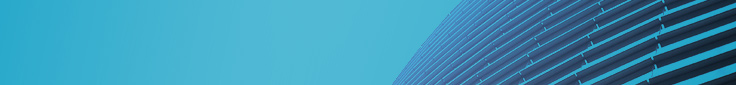 以下資料由安倉營造公司及其推薦證券商提供，資料若有錯誤、遺漏或虛偽不實，均由該公司及其推薦證券商負責。以下揭露之認購價格及依據等資訊，係申請登錄興櫃公司與其推薦證券商依認購當時綜合考量各種因素後所議定。由於興櫃公司財務業務狀況及資本市場將隨時空而變動，投資人切勿以上開資訊作為投資判斷之唯一依據，務請特別注意   認購相關資訊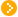    公司簡介   風險事項說明(申請登錄戰略新板公司適用)   主要業務項目   最近五年度簡明損益表及申請年度截至最近月份止之自結損益表   最近五年度簡明資產負債表   最近三年度財務比率公司名稱：安倉營造股份有限公司 (股票代號：5548)申請登錄：▓一般板      □戰略新板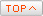 註1：107~110 年度之財務資料均依 IFRSs 國際財務報導準則編製並經會計師查核簽證之個別財務報告，106年度財務資料係採我國一般公認會計原則編製，並經會計師查核簽證之財務報告。註2：係自結數字，未經會計師查核簽證，因此可能與會計師查核結果存有差異，請投資人於參考時審慎評估。註1：107~110 年度之財務資料均依 IFRSs 國際財務報導準則編製並經會計師查核簽證之個別財務報告，106年度財務資料係採我國一般公認會計原則編製，並經會計師查核簽證之財務報告。註2：係自結數字，未經會計師查核簽證，因此可能與會計師查核結果存有差異，請投資人於參考時審慎評估。註：因營造產業特性關係，故安倉公司之存貨周轉天數較低。其計算方式如下：存貨週轉率=營業成本/平均存貨；平均存貨=(期初累計所投入之材料、人工、製造費用及外包費用等成本所彙總之在建工程+期末累計所投入之材料、人工、製造費用及外包費用等成本所彙總之在建工程)/2投資人若欲查詢該公司更詳細之資料請連結至公開資訊觀測站!!董事長張欣夷總經理張立雍資本額新台幣335,000,000元輔導推薦證券商福邦證券股份有限公司、富邦證券股份有限公司、華南永昌綜合證券股份有限公司主辦輔導券商聯絡人電話福邦證券股份有限公司  李小姐：(02)2383-6875註冊地國不適用訴訟及非訟代理人不適用輔導推薦證券商認購安倉營造股份有限公司股票之相關資訊輔導推薦證券商認購安倉營造股份有限公司股票之相關資訊輔導推薦證券商認購安倉營造股份有限公司股票之相關資訊輔導推薦證券商認購安倉營造股份有限公司股票之相關資訊輔導推薦證券商認購安倉營造股份有限公司股票之相關資訊證券商名稱主辦協辦協辦證券商名稱福邦證券股份有限公司富邦綜合證券股份有限公司華南永昌綜合證券股份有限公司認購日期111年10月27日111年10月27日111年10月27日認購股數（股）805,000100,000100,000認購占擬櫃檯買賣股份總數之比率2.40%0.30%0.30%認購價格每股新台幣14.5元每股新台幣14.5元每股新台幣14.5元認購價格之訂定依據及方式本推薦證券商依一般市場認購價格訂定方式，參考市場基礎法、成本法及收益基礎法等方式，以推算合理之承銷價格，作為安倉營造股份有限公司(以下簡稱安倉或該公司)辦理股票興櫃登錄之參考價格訂定依據。再參酌該公司之所處產業、經營績效、發行市場環境及同業之市場狀況等因素後，由本推薦證券商與該公司共同議定之。市價法有本益比法及股價淨值比法，皆係透過已公開資訊，與整個市場、產業性質相近同業及被評價公司歷史軌跡比較，以衡量企業的價值，再依據被評價公司本身異於採樣公司部分作折溢價調整；成本法為以帳面歷史成本作為公司價值評定基礎的淨值法；現金流量折現法係根據該公司未來預估之獲利及現金流量，以涵蓋風險的折現率來折算現金流量，同時考慮實質現金及貨幣之時間價值。其中，成本法易忽略通貨膨脹因素且無法表達目前真正之經濟貢獻值，且深受財務報表所採行之會計原則與方法之影響，可能低估成長型公司應有之價值；現金流量折現法主係以未來各期創造現金流量之折現值合計認定為股東權益，然因未來現金流量無法精確掌握，評價使用之相關參數無一致標準，可能無法合理評估公司應有之價值，故本次輔導推薦券商認購安倉公司股票認為採用市價法為較佳的評估模式，又基於安倉公司為營造公司，以本益比法計算公司價值易被低估，茲就市場法中股價淨值比法進行評估。安倉公司為承攬公共工程為主的甲等營造廠商，經參酌目前上市(櫃)公司中營業項目、經營方式及營業規模等條件相近之公司，選取雙喜營造股份有限公司(上櫃公司，股票代號：5516)、工信工程股份有限公司(上市公司，股票代號：5521) 及新亞建設開發股份有限公司(上市公司，股票代號：2516)作為採樣公司，其最近三個月之平均股價淨值比列示說明如下：資料來源：財團法人證券櫃檯買賣中心及證券交易所股份有限公司採樣同業及上市櫃公司之建材營造類股最近三個月之平均股價淨值比約介於0.66倍~1.24倍，若以安倉公司111年第二季經會計師核閱財務報告之淨值439,544仟元及目前發行總股數33,500仟股予以計算每股淨值為13.12元，故依上述平均股價淨值比區間0.66~1.24倍為參考依據，設算該公司認購價格區間為8.66~16.27元，本次議定認購價格14.5元落於認購價格區間內，且該公司之股價淨值比為1.11倍，介於同業平均水準之股價淨值比間，故與安倉公司議定之認購價尚屬合理。 綜上所述，本次興櫃認購價格之訂定除依國際慣用之評價方法計算合理價格，並參酌該公司經營績效、所處市場環境、產業未來成長性及同業之市場狀況等因素後，本推薦證券商與安倉公司共同議定之每股認購價格為14.5元，應尚屬合理。本推薦證券商依一般市場認購價格訂定方式，參考市場基礎法、成本法及收益基礎法等方式，以推算合理之承銷價格，作為安倉營造股份有限公司(以下簡稱安倉或該公司)辦理股票興櫃登錄之參考價格訂定依據。再參酌該公司之所處產業、經營績效、發行市場環境及同業之市場狀況等因素後，由本推薦證券商與該公司共同議定之。市價法有本益比法及股價淨值比法，皆係透過已公開資訊，與整個市場、產業性質相近同業及被評價公司歷史軌跡比較，以衡量企業的價值，再依據被評價公司本身異於採樣公司部分作折溢價調整；成本法為以帳面歷史成本作為公司價值評定基礎的淨值法；現金流量折現法係根據該公司未來預估之獲利及現金流量，以涵蓋風險的折現率來折算現金流量，同時考慮實質現金及貨幣之時間價值。其中，成本法易忽略通貨膨脹因素且無法表達目前真正之經濟貢獻值，且深受財務報表所採行之會計原則與方法之影響，可能低估成長型公司應有之價值；現金流量折現法主係以未來各期創造現金流量之折現值合計認定為股東權益，然因未來現金流量無法精確掌握，評價使用之相關參數無一致標準，可能無法合理評估公司應有之價值，故本次輔導推薦券商認購安倉公司股票認為採用市價法為較佳的評估模式，又基於安倉公司為營造公司，以本益比法計算公司價值易被低估，茲就市場法中股價淨值比法進行評估。安倉公司為承攬公共工程為主的甲等營造廠商，經參酌目前上市(櫃)公司中營業項目、經營方式及營業規模等條件相近之公司，選取雙喜營造股份有限公司(上櫃公司，股票代號：5516)、工信工程股份有限公司(上市公司，股票代號：5521) 及新亞建設開發股份有限公司(上市公司，股票代號：2516)作為採樣公司，其最近三個月之平均股價淨值比列示說明如下：資料來源：財團法人證券櫃檯買賣中心及證券交易所股份有限公司採樣同業及上市櫃公司之建材營造類股最近三個月之平均股價淨值比約介於0.66倍~1.24倍，若以安倉公司111年第二季經會計師核閱財務報告之淨值439,544仟元及目前發行總股數33,500仟股予以計算每股淨值為13.12元，故依上述平均股價淨值比區間0.66~1.24倍為參考依據，設算該公司認購價格區間為8.66~16.27元，本次議定認購價格14.5元落於認購價格區間內，且該公司之股價淨值比為1.11倍，介於同業平均水準之股價淨值比間，故與安倉公司議定之認購價尚屬合理。 綜上所述，本次興櫃認購價格之訂定除依國際慣用之評價方法計算合理價格，並參酌該公司經營績效、所處市場環境、產業未來成長性及同業之市場狀況等因素後，本推薦證券商與安倉公司共同議定之每股認購價格為14.5元，應尚屬合理。本推薦證券商依一般市場認購價格訂定方式，參考市場基礎法、成本法及收益基礎法等方式，以推算合理之承銷價格，作為安倉營造股份有限公司(以下簡稱安倉或該公司)辦理股票興櫃登錄之參考價格訂定依據。再參酌該公司之所處產業、經營績效、發行市場環境及同業之市場狀況等因素後，由本推薦證券商與該公司共同議定之。市價法有本益比法及股價淨值比法，皆係透過已公開資訊，與整個市場、產業性質相近同業及被評價公司歷史軌跡比較，以衡量企業的價值，再依據被評價公司本身異於採樣公司部分作折溢價調整；成本法為以帳面歷史成本作為公司價值評定基礎的淨值法；現金流量折現法係根據該公司未來預估之獲利及現金流量，以涵蓋風險的折現率來折算現金流量，同時考慮實質現金及貨幣之時間價值。其中，成本法易忽略通貨膨脹因素且無法表達目前真正之經濟貢獻值，且深受財務報表所採行之會計原則與方法之影響，可能低估成長型公司應有之價值；現金流量折現法主係以未來各期創造現金流量之折現值合計認定為股東權益，然因未來現金流量無法精確掌握，評價使用之相關參數無一致標準，可能無法合理評估公司應有之價值，故本次輔導推薦券商認購安倉公司股票認為採用市價法為較佳的評估模式，又基於安倉公司為營造公司，以本益比法計算公司價值易被低估，茲就市場法中股價淨值比法進行評估。安倉公司為承攬公共工程為主的甲等營造廠商，經參酌目前上市(櫃)公司中營業項目、經營方式及營業規模等條件相近之公司，選取雙喜營造股份有限公司(上櫃公司，股票代號：5516)、工信工程股份有限公司(上市公司，股票代號：5521) 及新亞建設開發股份有限公司(上市公司，股票代號：2516)作為採樣公司，其最近三個月之平均股價淨值比列示說明如下：資料來源：財團法人證券櫃檯買賣中心及證券交易所股份有限公司採樣同業及上市櫃公司之建材營造類股最近三個月之平均股價淨值比約介於0.66倍~1.24倍，若以安倉公司111年第二季經會計師核閱財務報告之淨值439,544仟元及目前發行總股數33,500仟股予以計算每股淨值為13.12元，故依上述平均股價淨值比區間0.66~1.24倍為參考依據，設算該公司認購價格區間為8.66~16.27元，本次議定認購價格14.5元落於認購價格區間內，且該公司之股價淨值比為1.11倍，介於同業平均水準之股價淨值比間，故與安倉公司議定之認購價尚屬合理。 綜上所述，本次興櫃認購價格之訂定除依國際慣用之評價方法計算合理價格，並參酌該公司經營績效、所處市場環境、產業未來成長性及同業之市場狀況等因素後，本推薦證券商與安倉公司共同議定之每股認購價格為14.5元，應尚屬合理。公司簡介(公司介紹、歷史沿革、經營理念、未來展望等)一、公司介紹安倉營造股份有限公司成立於64年11月，主要為承攬公共工程為主的甲等營造廠商，安倉公司多年來謹守成立初衷專注參與國內各項建設，並具備統包工程之能力，提供從設計、發包到建造一條龍式的工程服務，其施工品質及技術深獲肯定，在業界保有一定之地位及聲譽，歷年來亦榮獲各級政府單位評選為優良營造廠商。二、歷史沿革三、經營理念安倉公司成立於之初即以「專業營建團隊」自許，建立一個「工程師的公司」。多年來謹守成立初衷，專注參與國內各項工程建設，安倉公司著重經營管理效能，藉此降低工程成本，提昇工程品質。以「正大光明」為管理思想，「才、德、能、拼」為自我要求之標竿，使每位員工皆能善盡其才能，創造出公司最佳營運績效，以達永續經營之目標。四、未來展望(1)短期業務發展計畫安倉公司以擇優布局各類型標案為主，除暨有公共工程中之交通如軌道、橋樑、車站站體結構等大型工程案、抽水站機電工程外，對於未來政府投注於觀光休閒、公辦都市更新案件也會予以關注，增加更多元工共工程標案的承攬機會。(2)長期業務發展計畫政府近年藉由擴大投資以帶動整體經濟效益，推行前瞻基礎建設計畫，無論在城鄉建設、水環境、軌道及綠能建設等已編列特別預算，安倉公司必將把握此近十年國家基礎建設光景，評估較高毛利之工程積極參與投標，承攬各項公共工程，未來行有餘力時也會視人力、物力及風險評估，觸及民間工程業務發展。風險事項說明(登錄戰略新板公司適用)安倉公司非屬登錄戰略新板公司，故不適用。主要業務項目：主要係從事承攬政府公共工程。 主要業務項目：主要係從事承攬政府公共工程。 主要業務項目：主要係從事承攬政府公共工程。 主要業務項目：主要係從事承攬政府公共工程。 主要業務項目：主要係從事承攬政府公共工程。 安倉營造公司所屬產業之上、中、下游結構圖：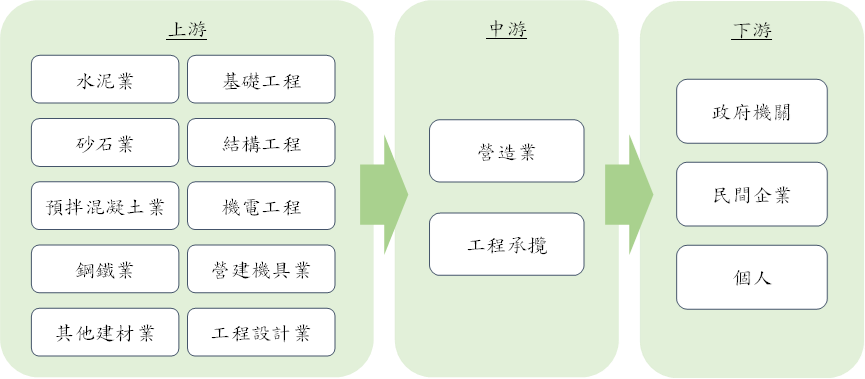 安倉營造公司所屬產業之上、中、下游結構圖：安倉營造公司所屬產業之上、中、下游結構圖：安倉營造公司所屬產業之上、中、下游結構圖：安倉營造公司所屬產業之上、中、下游結構圖：產品名稱產品圖示及介紹重要用途或功能最近一年度(110)營收金額(千元)佔總營收比重(%)公共工程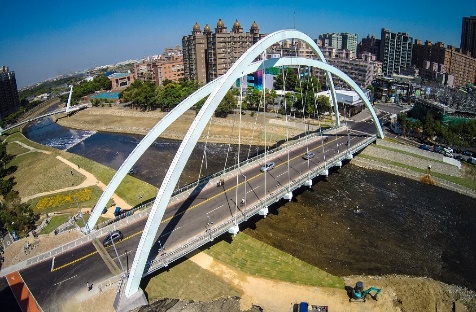 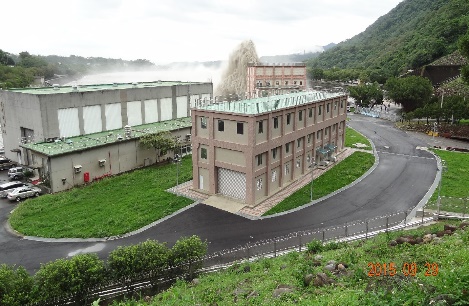 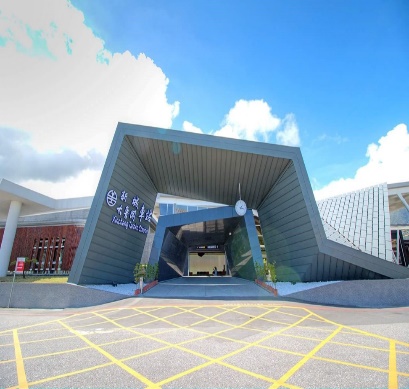 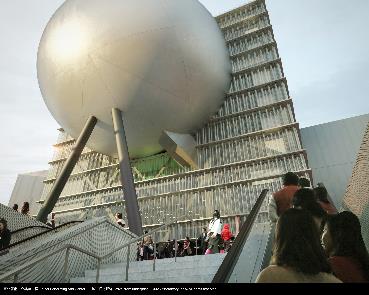 道路橋樑、展館、電廠、抽水站、車站及園區開發等各項公共工程1,914,47899.45其他NA營造工程之管理服務費10,6460.55合     計合     計合     計1,925,124100.00最近五年度簡明損益表及申請年度截至最近月份止之自結損益表  單位：新臺幣千元 最近五年度簡明損益表及申請年度截至最近月份止之自結損益表  單位：新臺幣千元 最近五年度簡明損益表及申請年度截至最近月份止之自結損益表  單位：新臺幣千元 最近五年度簡明損益表及申請年度截至最近月份止之自結損益表  單位：新臺幣千元 最近五年度簡明損益表及申請年度截至最近月份止之自結損益表  單位：新臺幣千元 最近五年度簡明損益表及申請年度截至最近月份止之自結損益表  單位：新臺幣千元 最近五年度簡明損益表及申請年度截至最近月份止之自結損益表  單位：新臺幣千元 最近五年度簡明損益表及申請年度截至最近月份止之自結損益表  單位：新臺幣千元 年度項目年度項目106年(註1)107年(註1)108年(註1)109年(註1)110年(註1)111年截至 8 月份止(自結數)(註2)營業收入營業收入1,204,6861,015,4521,256,5081,902,5471,925,124906,733營業毛利營業毛利53,938107,318133,006149,029143,774100,474毛利率(%)毛利率(%)4.4810.5710.597.837.4711.08營業外收入及支出營業外收入及支出2,3869,088534(9,314)18,6569,793稅前損益稅前損益9,24740,21159,08662,93378,95461,579稅後損益稅後損益9,32133,16347,07049,82763,07248,047每股盈餘（元）每股盈餘（元）0.551.761.881.832.121.43股利發放現金股利(元)0.450.821.701.001.05－股利發放股票股利(資本公積轉增資)(元)－－－－－－股利發放股票股利(盈餘轉增資)(元)－2.000.420.360.23－最近五年度簡明資產負債表         單位：新臺幣千元                    單位：新台幣仟元最近五年度簡明資產負債表         單位：新臺幣千元                    單位：新台幣仟元最近五年度簡明資產負債表         單位：新臺幣千元                    單位：新台幣仟元最近五年度簡明資產負債表         單位：新臺幣千元                    單位：新台幣仟元最近五年度簡明資產負債表         單位：新臺幣千元                    單位：新台幣仟元最近五年度簡明資產負債表         單位：新臺幣千元                    單位：新台幣仟元最近五年度簡明資產負債表         單位：新臺幣千元                    單位：新台幣仟元年度項目年度項目106年(註1)107年(註1)108年(註1)109年(註1)110年(註1)流動資產流動資產445,599616,537693,534693,016890,866基金及長期投資基金及長期投資－－－－－固定資產固定資產187,511111,69961,913115,422116,110無形資產無形資產－－－－－其他資產其他資產9,787156,085204,647202,755199,970資產總額資產總額642,897884,321960,0941,011,1931,206,946流動負債分 配 前378,180528,794601,238582,447756,093流動負債分 配 後386,569545,116642,139610,447790,474非流動負債非流動負債18,22073,44846,15476,01642,038其他負債其他負債－－－－－負債總額分 配 前396,400602,242647,392658,463798,131負債總額分 配 後404,789618,564688,293686,463832,512股本股本185,000200,000240,000280,000310,000資本公積資本公積1,6631,6631,6631,6633,983保留盈餘分 配 前60,74980,41671,03971,06794,832保留盈餘分 配 後52,35924,09420,13833,06753,001長期股權投資未實現跌價損失長期股權投資未實現跌價損失－－－－－累積換算調整數累積換算調整數－－－－－股東權益總額分 配 前246,497282,079312,702352,730408,815股東權益總額分 配 後238,108265,757271,801324,730374,434最近三年度財務比率最近三年度財務比率最近三年度財務比率最近三年度財務比率最近三年度財務比率年  度項  目年  度項  目108年109年110年財務比率毛利率(%)10.597.837.47財務比率流動比率(%)115.35118.98117.82財務比率應收帳款天數(天)19.2623.4818.15財務比率存貨週轉天數(天)(註)0.430.530.42財務比率負債比率(%)67.4365.1266.13